CONFERENCIA“LA MEDICALIZACIÓN DEL PARTO Y DEL NACIMIENTO EN ESPAÑA. HEGEMONÍA BIOMÉDICA Y ALTERNATIVAS SUBORDINADAS” D. Fernando Tena Díaz(Doctor en Antropología y Matrón)Jueves 16 de Noviembre (9,00 H)Aula XXFacultad de Geografía e HistoriaCoordina: Dra. Carmen Mozo González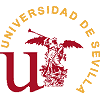 